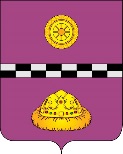 ПОСТАНОВЛЕНИЕот 23 июня 2021 					                                   № 248В соответствии с Федеральными законами от 24.07.2007   № 209-ФЗ «О развитии малого  и среднего предпринимательства в Российской Федерации», от 26.07.2006 № 135-ФЗ «О защите конкуренции», от 28.12.2009 № 381-ФЗ «Об основах государственного регулирования торговой деятельности в Российской Федерации», руководствуясь рекомендациями, изложенными в совместном письме Министерства промышленности и торговли Российской Федерации № ЕВ-43474/15 и Федеральной антимонопольной службы № АД/52718/20 от 23.06.2020 «О предоставлении муниципальных преференций производителям товаров при организации нестационарной и мобильной торговли» ПОСТАНОВЛЯЮ:1. Внести в постановление администрации муниципального района «Княжпогостский» от 25.08.2020№ 560 «Об утверждении порядка размещения нестационарных торговых объектов на территории муниципального образования муниципального района «Княжпогостский» (далее- постановление) следующие изменения и дополнения:1.1.  Раздел 1 «Общие положения» дополнить пунктами 1.9 - 1.12 следующего содержания:«1.9. Без проведения открытого конкурса договоры о размещении нестационарного торгового объекта заключаются в случае размещения нестационарного торгового объекта, ранее размещенного на том же месте, предусмотренном Схемой размещения нестационарных торговых объектов, субъектом предпринимательства,  надлежащим образом исполнившим свои обязательства по договору аренды земельного участка, заключенному до 1 марта 2015 г. и действующему на день подачи хозяйствующим субъектом заявления о заключении договора о размещении нестационарного торгового объекта без проведения торгов.1.10. Переоформление ранее заключенного договора аренды земельного участка на договор на право размещения нестационарного торгового объекта осуществляется по заявлению субъекта предпринимательства, использующего нестационарный объект, являющегося стороной договора аренды земельного участка с приложением следующих документов:1) выписка из Единого государственного реестра индивидуальных предпринимателей или юридических лиц (оригинал), сформированной не ранее чем за месяц до даты подачи заявки, в случае если субъект малого предпринимательства представляет ее самостоятельно;2) справка об исполнении налогоплательщиком (плательщикам сбора, налоговым агентом) обязанности по уплате налогов, сборов, пеней, штрафов, процентов по форме, утвержденной приказом ФНС России, сформированная не ранее чем за месяц до дня представления заявки, в случае если субъект малого предпринимательства представляет ее самостоятельно;3)  справка Управления муниципальным хозяйством администрации МР «Княжпогостский» о наличии у заявителя задолженности по внесению арендной платы по заключенному договору аренды земельного участка для размещения НТО, а также справки о наличии информации о нарушении заявителем иных условий договора аренды земельного участка для размещения НТО;1.11. Администрация муниципального района «Княжпогостский» не позднее 30 рабочих дней с даты поступления заявления готовит договор на право размещения нестационарного торгового объекта без проведения аукциона по форме, предусмотренной приложением № 5 к Порядку. 1.12. В случае уклонения заявителя от подписания договора на право размещения нестационарного торгового объекта в течение 15 рабочих дней с даты направления проекта договора с предложением о его подписании администрация муниципального района «Княжпогостский» осуществляет подготовку уведомления о признании Заявителя уклонившимся от подписания договора.В случае своевременного подписания проекта договора на размещение НТО со стороны Заявителя один экземпляр договора на размещение НТО возвращается Заявителю.».1.2. Пункт 8.2 постановления исключить.1.3. Дополнить постановление разделом 9 «Предоставление муниципальных преференций» следующего содержания:«9. Предоставление муниципальных преференций9.1. В целях создания условий для сбыта продукции местных товаропроизводителей, в том числе сельхозпроизводителей, размещение нестационарных торговых объектов возможно с получением муниципальной преференции на основании п.4 ч.3 ст.19 Федерального закона от 26.07.2006 № 135-ФЗ «О защите конкуренции».9.2. При предоставлении муниципальной преференции в соответствии со ст.19 Федерального закона от 26.07.2006 № 135-ФЗ «О защите конкуренции», муниципальная преференция предоставляется в виде права заключения договора на размещение нестационарного торгового объекта по начальной цене лота без проведения открытого конкурса.9.3. Порядок предоставления муниципальной преференции в виде предоставления мест для размещения нестационарного торгового объекта без проведения открытого конкурса утверждается постановлением администрации муниципального района «Княжпогостский».».1.3. Приложение № 10 к постановлению изложить в новой редакции согласно приложению к настоящему постановлению.2. Контроль за исполнением настоящего постановления возложить на первого заместителя руководителя администрации муниципального района «Княжпогостский» М.В. Ховрина.Глава муниципального района «Княжпогостский» -руководитель администрации                                                                        А.Л. НемчиновПриложение к постановлению администрацииМР «Княжпогостский»от 23.06.2021  № 248««Приложение № 10к Порядку размещения нестационарных торговых объектов на территории муниципального района «Княжпогостский»СОСТАВКОНКУРСНОЙ КОМИССИИ НА ПРАВО РАЗМЕЩЕНИЯ НЕСТАЦИОНАРНЫХТОРГОВЫХ ОБЪЕКТОВ НА ТЕРРИТОРИИ МУНИЦИПАЛЬНОГО РАЙОНА «КНЯЖПОГОСТСКИЙ»Главы поселений муниципального района приглашаются при поступлении заявлений о включении места для размещения нестационарных торговых объектов в схему размещения нестационарных торговых объектов на территории муниципального образования муниципального района «Княжпогостский» в границах соответствующего поселения.».О внесении изменений и дополнений в постановление администрации муниципального района «Княжпогостский» от 25.08.2020  № 560 «Об утверждении порядка размещения нестационарных торговых объектов на территории муниципального образования муниципального района «Княжпогостский»Ховрин М.В.Председатель Комиссии, первый заместитель руководителя администрации муниципального района «Княжпогостский»Шац Е.В. секретарь Комиссии, главный специалист отдела экономики, предпринимательства и потребительского рынка администрации МР «Княжпогостский»;Члены комиссии:Члены комиссии:Караванова И.Г.заведующий отделом экономики, предпринимательства и потребительского рынка администрации МР «Княжпогостский»;Сырчикова С.А.главный архитектор администрации МР «Княжпогостский»;Волчкевич А.В. начальник управления муниципальным хозяйством администрации МР «Княжпогостский»;Шепеленко Е.М. начальник управления правовой и кадровой работы администрации МР «Княжпогостский».Главы поселений-по согласованию.